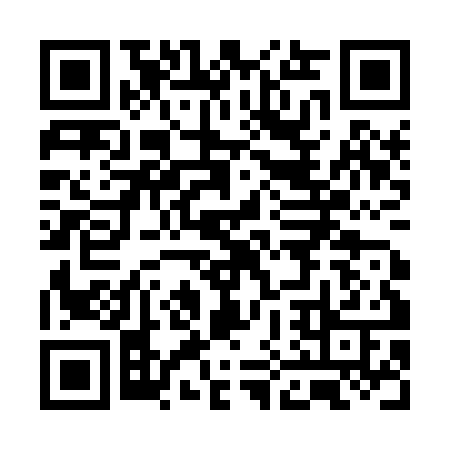 Ramadan times for French Island, AustraliaMon 11 Mar 2024 - Wed 10 Apr 2024High Latitude Method: NonePrayer Calculation Method: Muslim World LeagueAsar Calculation Method: ShafiPrayer times provided by https://www.salahtimes.comDateDayFajrSuhurSunriseDhuhrAsrIftarMaghribIsha11Mon5:435:437:131:295:017:447:449:0812Tue5:445:447:141:285:007:427:429:0613Wed5:455:457:151:284:597:417:419:0514Thu5:465:467:161:284:587:397:399:0315Fri5:475:477:171:274:577:387:389:0116Sat5:485:487:181:274:567:367:369:0017Sun5:505:507:191:274:557:357:358:5818Mon5:515:517:201:274:547:337:338:5619Tue5:525:527:201:264:537:317:318:5520Wed5:535:537:211:264:527:307:308:5321Thu5:545:547:221:264:517:287:288:5222Fri5:555:557:231:254:507:277:278:5023Sat5:565:567:241:254:497:257:258:4824Sun5:575:577:251:254:487:247:248:4725Mon5:585:587:261:244:477:227:228:4526Tue5:595:597:271:244:467:217:218:4327Wed6:006:007:281:244:457:197:198:4228Thu6:016:017:291:244:447:187:188:4029Fri6:026:027:301:234:437:167:168:3930Sat6:036:037:311:234:427:147:148:3731Sun6:046:047:321:234:407:137:138:361Mon6:056:057:331:224:397:117:118:342Tue6:066:067:341:224:387:107:108:333Wed6:076:077:351:224:377:087:088:314Thu6:086:087:361:214:367:077:078:295Fri6:096:097:361:214:357:057:058:286Sat6:106:107:371:214:347:047:048:277Sun5:105:106:3812:213:336:026:027:258Mon5:115:116:3912:203:326:016:017:249Tue5:125:126:4012:203:315:595:597:2210Wed5:135:136:4112:203:295:585:587:21